BWF Award for Product Design in Wood 2016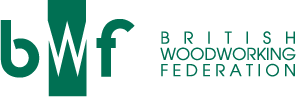 IN MEMORY OF JOHN HEDGECOCK	APPLICATION FORMEntry RulesEntries are invited for excellence in technical innovation, application, and achievement innovation in joinery product manufacture and designYou can submit an entry for an individual, company or projectEntries are limited up to two per company regardless of category Nominations can be made directly by the company, or you can nominate another companyPrevious winners cannot submit another application where the nature of the entry is the same as the previous entry. Applications must be received by no later than Friday 24th June 2016, 5pmApplications may also be entered into the Wood Awards at no cost (by filling out part 3), but entries must be received by 27th May 2016, 5pm to be entered for both. Wood Awards Entry criteria can be found here: www.woodawards.com There is no entry feeBWF cannot accept any responsibility for the loss or damage to entries Judges’ decisions are final and no correspondence or discussion will be entered into regarding the selection processBy submitting an entry, permission is given to use images and details of the project to promote the awards and for examples of exemplar product design on the BWF website and PR. Judging CriteriaYou can enter the award for: The company as a wholeA product supplied by the companyThe award will be judged against any of the following criteria:Innovation – a product that helps to showcase or extend the market for wood Design – Overcoming particular technical design difficulties or exploiting new concepts to produce the desired joinery solution(s)Excellence & Achievement – Evidence that the company has excelled in their technical application to reach a solution that exceeds the usual requirements and/or expectations of joinery product(s) Entry RequirementsTo enter, simply send the following:No more than 500 words about the product that shows how the entry meets the judging criteriaPhotographs (in a digital format, jpeg format and if available, eps format in addition to the jpegs – please do not embed images into a Word file) and technical drawings of products that have been produced It would be advantageous to also submit the following:A reference from a client that is a recipient of joinery product(s) put forward for its technical excellence/innovationWood Awards Entry criteria can be found here: www.woodawards.comAwards PresentationThe Award will be presented at the BWF Annual Dinner & Awards on the evening of Tuesday 4th October 2016 at the prestigious Motor Cycle Museum, Birmingham. 
The three shortlisted entries will be notified of their success at least a month in advance, and they will be provided with one complimentary ticket for the Annual Dinner & Awards. Additional tickets to the Dinner & Awards are chargeable at only £95+VATSponsorship InformationThe Product Design Award is kindly sponsored by: Please see next page for Entry FormEntry form Please complete section 1 and 2 (and 3 if you wish to enter the Wood Awards) and return this entry form together with your supporting evidence to:Email Dave Campbell, Membership & Training Director, at: dave.campbell@bwf.org.uk --OR--BWF Award 2016, British Woodworking Federation, The Building Centre, 26 Store Street, London WC1E 7BT 
(please note that images will still need to be provided in an electronic format)1. Manufacturer DetailsPlease enter the details of the product you wish to nominate for this award:Company: __________________________________________________________Designed product name ______________________________________________Address: _____________________________________________________________________________________________________________________________Contact Name: _______________________________________________________Job Title: ___________________________________________________________Contact Tel No: ______________________________________________________Contact Email Address: _________________________________________________If you are NOT from the company being nominated, please fill in your details:Full Name: __________________________________________________________Job Title: ___________________________________________________________Company (if different from above): _________________________________________Address (if different from above): ____________________________________________________________________________________________________________Contact Tel No: ______________________________________________________Contact Email Address: _________________________________________________2. Supporting EvidenceIn no more than 500 words, please explain why you have nominated the product for the Product Design Award:Can be provided in electronic form separately3. Additional Wood Awards EntryThe BWF has a partnership as a sponsor of the Wood Awards to put forward entries from the Product Design Award into the Wood Awards. If you also wish your product to be entered into the Wood Awards (for free), please complete the following questions, please note whilst entry for the BWF Awards is 24th June 2016, to be entered for the Wood Awards (details here) the form must be returned to the BWF by 27th May 2016.Does the product use any timber certified by a timber certification scheme (please tick)?Further Sustainability Information (e.g. cert no., ‘other’ details; max. 100 words)	What species of wood was used for this project?Designer InformationWood Supplier Information	Other Associated Supplier Information 	If you are shortlisted by the Wood Awards you will be invited to display your project at an exhibition during the London Design Festival in September, where it will also be judged.  If there is any reason why your project could not take part (e.g. is fitter, installer or very large), please list it here:TERMS	& CONDITIONS OF WOOD AWARDS ENTRY I confirm there are no restrictions on entering the Wood	Awards	 on the	part of the building owner, client or any other party names in this entry,	or any fees payable on the use of publicity of photographs and drawings	used in connection with the Awards. I accept that the material submitted	will not	be returned. If the project is shortlisted	I accept that photos will be exhibited at the shortlist unveiling, the	awards	ceremony and in BWF promotion and (if applicable on www.woodawards.com).   I accept that photos submitted may also	be used	for PR in connection to the respective Awards.		All projects are subject to the conditions of entry.  I have read and understood the conditions of entry. I understand by proceeding with the entry I agree to these conditions.		NoPEFCFSCSFIOtherDon’t KnowCompany NameEmailLocation (i.e. Town, County)Company NameEmailLocation (i.e. Town, County)Service ProvidedCompany NameEmailLocation (i.e. Town, County)